[PERSONAL INFORMATIONArgin 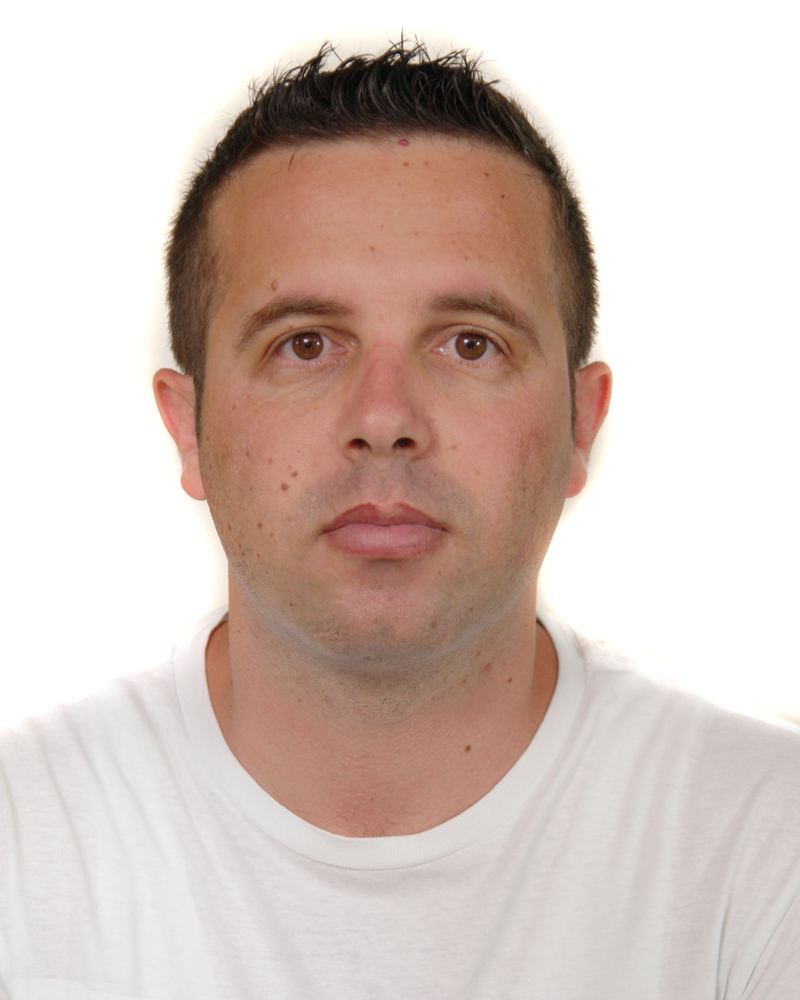  Argin.368356@2freemail.com 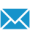 Sex Male | Date of birth 19/12/1984| Nationality AlbanianJOB APPLIED FORPOSITIONPREFERRED JOB,Food and beverage Supervisor,.WORK EXPERIENCE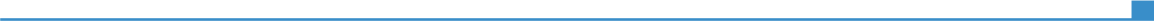 From 30/08/2016 Till presentFood & Beverage Team LeaderJob responsibilities.Consistently offer professional, friendly and engaging serviceAssist guests in an informative and helpful wayReceive and process all cash and credit card transactions from guests in an efficient and accurate mannerTip-out to service staff as requiredBalance the point of sale system at end of shiftFollow outlet policies, procedures and service standardsHave full knowledge of all menu items and pricingFollow all safety and sanitation policies Other duties as assignedOther duties as assigned.	HJKFrom 12/02/2013- 30/10/2015From  29/03/2011-15/02/2012From 12/02/2008-18/02/2011Banquet attendantIntercontinental Doha The City (Qatar).Adress;West Bay,Al Wahda St. PO BOX 22178.Web Site http://www.ihg.com/intercontinental/hotels/gb/en/doha/dohwb/hoteldetailJob ResponsibilitiesFrom 12/02/2013- 30/10/2015From  29/03/2011-15/02/2012From 12/02/2008-18/02/2011From 12/02/2013- 30/10/2015From  29/03/2011-15/02/2012From 12/02/2008-18/02/2011Assists servers and management with the setting, decoration and tear-down/removal of buffets and coffee breaks.Assist with the setting of banquet tables for a full-service meal or function. Quickly clear dirty banquet table settings and prepare table tear-down / removal. Safely deliver carts of dirty dishes/flatware/glassware to stewarding for washing.Properly clean meeting space at beginning, during, and end of events, including not limited to vacuuming, sweeping, mopping, polishing, wiping, scrubbing.Transport all needed service materials and props to banquet/function rooms and storage.Folding napkins and replenishing banquet supplies throughout the day.Properly operate and maintain air walls of the ballrooms.Perform other duties as requested, such as cleaning unexpected spills, handling special guest requests, greeting and seating guests and ensuring guest satisfaction.Attend required meetings, other duties as assigned.From 12/02/2013- 30/10/2015From  29/03/2011-15/02/2012From 12/02/2008-18/02/2011Room service waiterAddress: Erbil Rotana (Kurdistan northern Iraq) Gulan Street, Erbil 44001, Iraqhttps://www.facebook.com/HotelErbilRotanaJob ResponsibilitiesProvide friendly, efficient Food & Beverage service in accordance with the standards .Ensure timeliness of In Room Dining deliveries, tray pick-ups and ice callsReport any irregularities or comments from guestsEnsure that a clean, tidy and safe environment is maintained at all times, including maintenance and upkeep of vehiclesServe guest room functions as requiredDeliver VIP amenities and other related dutiesPerform opening, cleaning and closing dutiesReceptionistAddress: Hotel Arvi ,  L.1 Rr. Taulantia Durres, AlbaniaWeb:      www.hotelarvi.comJob Responsibilities• Greeted, registered, and assigned rooms to guests• Operated the switchboard and PBX• Answered telephonic and in-person queries related to hotel services and resolved any issues• Processed guests’ check ins and outs• Prepared and completed room and restaurant bills• Assisted guests’ in storing valuables in secure deposit box• Liaised with other departments of hotel• Handled payments through cash, cheks and credit cardsBusiness or sector Hospitallity EDUCATION AND TRAINING14/10/2003-30/08/2007Teacher of  Geography at high School.t14/10/2003-30/08/2007University Of Tirana Albania University Of Tirana Albania Mother tongue(s)AlbanianAlbanianAlbanianAlbanianAlbanianOther language(s)UNDERSTANDING UNDERSTANDING SPEAKING SPEAKING WRITING Other language(s)Listening Reading Spoken interaction Spoken production EnglishC1C1C1C1C1EnglishEnglishEnglishEnglishEnglishItalianB2B2A2A2A2Italian.Italian.Italian.Italian.Italian.Levels: A1/2: Basic user - B1/2: Independent user - C1/2 Proficient userCommon European Framework of Reference for LanguagesLevels: A1/2: Basic user - B1/2: Independent user - C1/2 Proficient userCommon European Framework of Reference for LanguagesLevels: A1/2: Basic user - B1/2: Independent user - C1/2 Proficient userCommon European Framework of Reference for LanguagesLevels: A1/2: Basic user - B1/2: Independent user - C1/2 Proficient userCommon European Framework of Reference for LanguagesLevels: A1/2: Basic user - B1/2: Independent user - C1/2 Proficient userCommon European Framework of Reference for LanguagesCommunication skillsExceptional listener and communicator who effectively conveys information verbally and in writing.developed  through experience in Customer service.Computer skillsProficient computer literacy proven through work experience in Front Office department.Opera PMS , QEMS,VICAS etcOther skillsFlexible team player who prospers in a fast-paced work environment based on past experienceInterpersonal and relationship building skills proven through work experienceResourceful team player who excels at building trusting relationships with customers and colleagues.ADDITIONAL INFORMATION